Государственное бюджетное учреждение дополнительного образования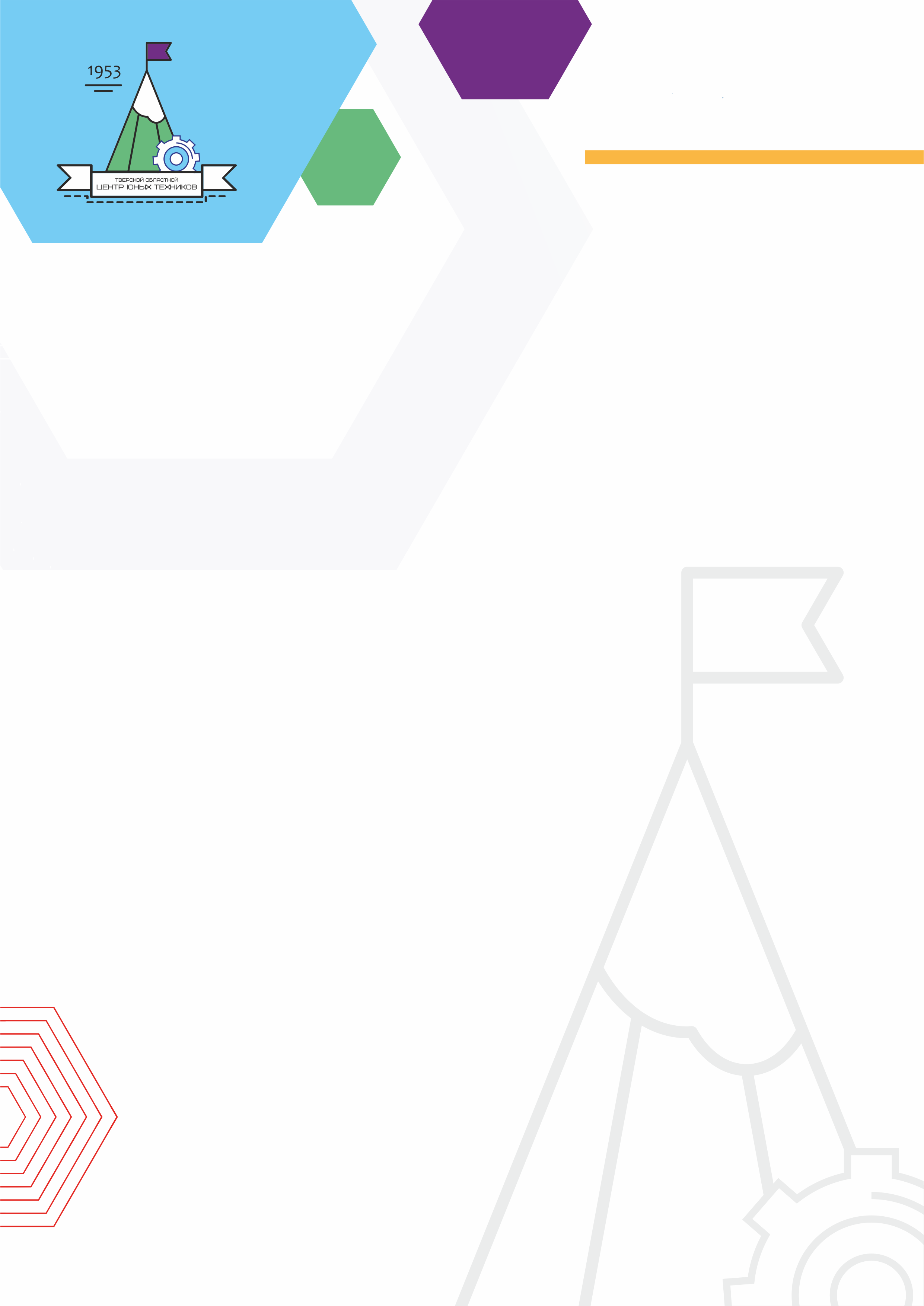 «Тверской областной Центр юных техников»СВИДЕТЕЛЬСТВО№ 0000Имя Отчество Фамилияпринял участие в Чемпионате Тверской области по автомодельному спорту в классах внедорожных радиоуправляемых автомоделей в закрытом помещении, посвящённом «Дню Защитника Отечества»Дата: 26.02.2023             г.ДиректорА.А. РумянцевГород ТверьПриказ ГБУ ДО ТОЦЮТ №23 от 16.02.2023 г.